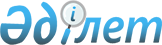 Кентау қалалық мәслихатының 20 желтоқсан 2013 жылғы № 133 "2014-2016 жылдарға арналған қалалық бюджет туралы" шешіміне өзгерістер енгізу туралы
					
			Күшін жойған
			
			
		
					Оңтүстік Қазақстан облысы Кентау қалалық мәслихатының 2014 жылғы 25 ақпандағы № 148 шешімі. Оңтүстік Қазақстан облысының Әділет департаментінде 2014 жылғы 7 наурызда № 2560 болып тіркелді. Қолданылу мерзімінің аяқталуына байланысты күші жойылды - (Оңтүстік Қазақстан облысы Кентау қалалық мәслихатының 2015 жылғы 23 қаңтардағы № 06-13/17 хатымен)      Ескерту. Қолданылу мерзімінің аяқталуына байланысты күші жойылды - (Оңтүстік Қазақстан облысы Кентау қалалық мәслихатының 23.01.2015 № 06-13/17 хатымен).      РҚАО-ның ескертпесі.

      Құжаттың мәтінінде түпнұсқаның пунктуациясы мен орфографиясы сақталған.

      Қазақстан Республикасының 2008 жылғы 4 желтоқсандағы Бюджет кодексінің 109-бабының 5-тармағына, «Қазақстан Республикасындағы жергілікті мемлекеттік басқару және өзін-өзі басқару туралы» 2001 жылғы 23 қаңтардағы Заңының 6-бабының 1-тармағының 1) тармақшасына және Оңтүстік Қазақстан облыстық мәслихатының 2014 жылғы 14 ақпандағы № 24/194-V «Оңтүстік Қазақстан облыстық мәслихатының 2013 жылғы 10 желтоқсандағы № 21/172-V «2014-2016 жылдарға арналған облыстық бюджет туралы» шешіміне өзгерістер мен толықтырулар енгізу туралы» Нормативтік құқықтық актілерді мемлекеттік тіркеу тізілімінде № 2532 шешіміне сәйкес, Кентау қалалық мәслихаты ШЕШІМ ҚАБЫЛДАДЫ:



      1. Кентау қалалық мәслихатының 2013 жылғы 20 желтоқсандағы № 133 «2014-2016 жылдарға арналған қалалық бюджет туралы» (Нормативтік құқықтық актілерді мемлекеттік тіркеу тізілімінде 2482 нөмірімен тіркелген, 2014 жылғы 18 қаңтардағы «Кентау шұғыласы» газетінде жарияланған) шешіміне мынадай өзгерістер енгізілсін:



      1 тармақ жаңа редакцияда жазылсын:

      «1. Кентау қаласының 2014-2016 жылдарға арналған қалалық бюджеті аталған шешімнің 1, 2, 6-қосымшалары осы шешімнің 1, 2, 3-қосымшаларына сәйкес, оның ішінде 2014 жылға мынадай көлемде бекiтiлсiн:

      1) кiрiстер – 8 322 317 мың теңге, оның iшiнде:

      салықтық түсiмдер – 556 141 мың теңге;

      салықтық емес түсiмдер – 14 550 мың теңге;

      негізгі капиталды сатудан түсетін түсімдер – 9 747 мың теңге;

      трансферттер түсiмi – 7 741 879 мың теңге;

      2) шығындар – 8 343 977 мың теңге;

      3) таза бюджеттiк кредиттеу – 294 940 мың теңге:

      бюджеттік кредиттер – 295 556 мың теңге;

      бюджеттік кредиттерді өтеу – 616 мың теңге;

      4) қаржы активтерімен операциялар бойынша сальдо – 0 теңге:

      қаржы активтерін сатып алу – 0 теңге;

      мемлекеттік қаржы активтерін сатудан түсетін түсімдер – 0 теңге;

      5) бюджет тапшылығы (профициті) – -316 600 мың теңге;

      6) бюджет тапшылығын қаржыландыру (профицитін пайдалану) – 316 600 мың теңге:

      қарыздар түсімі – 295 556 мың теңге;

      қарыздарды өтеу – 616 мың теңге;

      бюджет қаражатының пайдаланылатын қалдықтары – 21 660 мың теңге.».



      4-тармақ жаңа редакцияда жазылсын:

      «4. 2007 жылғы 15 мамырдағы Қазақстан Республикасының Еңбек кодексінің 238-бабының 2-тармағына сәйкес, 2014 жылға ауылдық жерде қалалық бюджеттен қаржыландыратын ұйымдарда жұмыс iстейтiн әлеуметтiк қамсыздандыру, бiлiм беру, мәдениет, спорт және ветеринария саласындағы мамандарға қызметтiң осы түрлерiмен қалалық жағдайда айналысатын азаматтық қызметшiлердiң айлықақыларымен және ставкаларымен салыстырғанда Хантағы, Қарнақ, Байылдыр ауылдарындағы жоғарыда аталған мамандарға жиырма бес пайыз мөлшерінде, Ащысай ауылының қаладан тыс алыс қашықтықта орналасуын, ауылдың басқа ауылдарға қарағанда әлеуметтік-экономикалық жағдайының өте төмендігін, ауылда тұратын халықтың әл-ауқатының күрт нашарлауын, ауылда өндіріс және басқа тұрмыстық инфрақұрылымдардың жоқтығын ескере отырып Ащысай ауылына отыз пайыз жоғарылатылған лауазымдық айлықақылар мен тарифтiк ставкалар белгіленсін.».



      Аталған шешімнің 1, 2, 6-қосымшалары осы шешімнің 1, 2, 3-қосымшаларына сәйкес жаңа редакцияда жазылсын.



      2. Осы шешім 2014 жылдың 1 қаңтарынан бастап қолданысқа енгізілсін.      Қалалық мәслихатының сессия төрағасы       Е.Аринов      Қалалық мәслихат хатшысы                   К.Сырлыбаев

Кентау қалалық мәслихатының

2014 жылдың 25 ақпанындағы № 148

шешіміне 1-қосымшаКентау қалалық мәслихатының

2014 жылдың 20 желтоқсандағы № 133

шешіміне 1-қосымша 2014 жылға арналған қалалық бюджет

Кентау қалалық мәслихатының

2014 жылдың 25 ақпандағы № 148 шешіміне

2-қосымшаКентау қалалық мәслихатының

2013 жылдың 20 желтоқсандағы № 133

шешіміне 2-қосымша 2015 жылға арналған қалалық бюджет      

Кентау қалалық мәслихатының

2014 жылғы 25 ақпандағы № 148 шешіміне

3-қосымшаКентау қалалық мәслихатының

2013 жылғы 20 желтоқсандағы № 133 шешіміне

6-қосымша Кентау қаласы ауылдарының 2014 жылға арналған бюджеттік бағдарламалары      
					© 2012. Қазақстан Республикасы Әділет министрлігінің «Қазақстан Республикасының Заңнама және құқықтық ақпарат институты» ШЖҚ РМК
				СанатыСанатыСанатыАтауыСомасы, мың теңгеСыныбыСыныбыСыныбыСомасы, мың теңгеIшкi сыныбыIшкi сыныбыСомасы, мың теңге111231. Кірістер 8 322 3171Салықтық түсімдер556 14101Табыс салығы218 4492Жеке табыс салығы218 44903Әлеуметтiк салық164 7751Әлеуметтік салық164 77504Меншiкке салынатын салықтар131 4461Мүлiкке салынатын салықтар46 0443Жер салығы27 7614Көлiк құралдарына салынатын салық57 3815Бірыңғай жер салығы26005Тауарларға, жұмыстарға және қызметтерге салынатын iшкi салықтар27 4842Акциздер3 2923Табиғи және басқа ресурстарды пайдаланғаны үшiн түсетiн түсiмдер12 3624Кәсiпкерлiк және кәсiби қызметтi жүргiзгенi үшiн алынатын алымдар10 6645Ойын бизнесіне салық1 16607Басқа да салықтар4 1431Басқа да салықтар4 14308Заңдық мәнді іс-әрекеттерді жасағаны және (немесе) оған уәкілеттігі бар мемлекеттік органдар немесе лауазымды адамдар құжаттар бергені үшін алынатын міндетті төлемдер9 8441Мемлекеттік баж9 8442Салықтық емес түсiмдер14 55001Мемлекет меншігінен түсетін түсімдер6 5185Мемлекет меншігіндегі мүлікті жалға беруден түсетін кірістер6 51806Басқа да салықтық емес түсiмдер8 0321Басқа да салықтық емес түсiмдер8 0323Негізгі капиталды сатудан түсетін түсімдер9 74703Жердi және материалдық емес активтердi сату9 7471Жерді сату9 7474Трансферттер түсімі7 741 87902Мемлекеттiк басқарудың жоғары тұрған органдарынан түсетiн трансферттер7 741 8792Облыстық бюджеттен түсетiн трансферттер7 741 879Функционалдық топФункционалдық топФункционалдық топФункционалдық топФункционалдық топСомасы, мың теңгеКіші функцияКіші функцияКіші функцияКіші функцияСомасы, мың теңгеБюджеттік бағдарлама әкімшісіБюджеттік бағдарлама әкімшісіБюджеттік бағдарлама әкімшісіСомасы, мың теңгеБағдарламаБағдарламаСомасы, мың теңгеАтауыСомасы, мың теңге2. Шығындар8 343 977 01Жалпы сипаттағы мемлекеттiк қызметтер 244 288 1Мемлекеттiк басқарудың жалпы функцияларын орындайтын өкiлдi, атқарушы және басқа органдар203 576 112Аудан (облыстық маңызы бар қала) мәслихатының аппараты14 105 001Аудан (облыстық маңызы бар қала) мәслихатының қызметін қамтамасыз ету жөніндегі қызметтер14 105 122Аудан (облыстық маңызы бар қала) әкімінің аппараты105 375 001Аудан (облыстық маңызы бар қала) әкімінің қызметін қамтамасыз ету жөніндегі қызметтер71 103 002Ақпараттық жүйелер құру34 272 123Қаладағы аудан, аудандық маңызы бар қала, кент, ауыл, ауылдық округ әкімінің аппараты84 096 001Қаладағы аудан, аудандық маңызы бар қала, кент, ауыл, ауылдық округ әкімінің қызметін қамтамасыз ету жөніндегі қызметтер82 756 022Мемлекеттік органдардың күрделі шығыстары1 340 2Қаржылық қызмет1 601 459Ауданның (облыстық маңызы бар қаланың) экономика және қаржы бөлімі1 601 003Салық салу мақсатында мүлікті бағалауды жүргізу1 170010Жекешелендіру, коммуналдық меншікті басқару, жекешелендіруден кейінгі қызмет және осыған байланысты дауларды реттеу 160011Коммуналдық меншікке түскен мүлікті есепке алу, сақтау, бағалау және сату2719Жалпы сипаттағы өзге де мемлекеттiк қызметтер39 111 459Ауданның (облыстық маңызы бар қаланың) экономика және қаржы бөлімі36 116 001Ауданның (облыстық маңызы бар қаланың) экономикалық саясаттын қалыптастыру мен дамыту, мемлекеттік жоспарлау, бюджеттік атқару және коммуналдық меншігін басқару саласындағы мемлекеттік саясатты іске асыру жөніндегі қызметтер36 116 467Ауданның (облыстық маңызы бар қаланың) құрылыс бөлімі2 995 040Мемлекеттік органдардың объектілерін дамыту2 995 02Қорғаныс18 196 1Әскери мұқтаждар7 785 122Аудан (облыстық маңызы бар қала) әкімінің аппараты7 785 005Жалпыға бірдей әскери міндетті атқару шеңберіндегі іс-шаралар7 7852Төтенше жағдайлар жөнiндегi жұмыстарды ұйымдастыру10 411122Аудан (облыстық маңызы бар қала) әкімінің аппараты10 411006Аудан (облыстық маңызы бар қала) ауқымындағы төтенше жағдайлардың алдын алу және оларды жою10 000007Аудандық (қалалық) ауқымдағы дала өрттерінің, сондай-ақ мемлекеттік өртке қарсы қызмет органдары құрылмаған елдi мекендерде өрттердің алдын алу және оларды сөндіру жөніндегі іс-шаралар41103Қоғамдық тәртіп, қауіпсіздік, құқықтық, сот, қылмыстық-атқару қызметі11 249 9Қоғамдық тәртіп және қауіпсіздік саласындағы өзге де қызметтер11 249 458Ауданның (облыстық маңызы бар қаланың) тұрғын үй-коммуналдық шаруашылығы, жолаушылар көлігі және автомобиль жолдары бөлімі11 249 021Елдi мекендерде жол қозғалысы қауiпсiздiгін қамтамасыз ету11 24904Бiлiм беру4 087 677 1Мектепке дейiнгi тәрбие және оқыту668 266 123Қаладағы аудан, аудандық маңызы бар қала, кент, ауыл, ауылдық округ әкімінің аппараты71 536 004Мектепке дейінгі тәрбие мен оқыту ұйымдарының қызметін қамтамасыз ету33 193 041Мектепке дейінгі білім беру ұйымдарында мемлекеттік білім беру тапсырысын іске асыруға38 343 464Ауданның (облыстық маңызы бар қаланың) білім бөлімі596 730 009Мектепке дейінгі тәрбие мен оқыту ұйымдарының қызметін қамтамасыз ету206 323040Мектепке дейінгі білім беру ұйымдарында мемлекеттік білім беру тапсырысын іске асыруға390 4072Бастауыш, негізгі орта және жалпы орта білім беру2 200 737 123Қаладағы аудан, аудандық маңызы бар қала, кент, ауыл, ауылдық округ әкімінің аппараты6 039 005Ауылдық жерлерде балаларды мектепке дейін тегін алып баруды және кері алып келуді ұйымдастыру6 039 464Ауданның (облыстық маңызы бар қаланың) білім бөлімі2 194 698 003Жалпы білім беру2 100 522 006Балаларға қосымша білім беру 94 176 9Бiлiм беру саласындағы өзге де қызметтер1 218 674464Ауданның (облыстық маңызы бар қаланың) білім бөлімі169 834001Жергілікті деңгейде білім беру саласындағы мемлекеттік саясатты іске асыру жөніндегі қызметтер10 482005Ауданның (областык маңызы бар қаланың) мемлекеттік білім беру мекемелер үшін оқулықтар мен оқу-әдiстемелiк кешендерді сатып алу және жеткізу48 346007Аудандық (қалалалық) ауқымдағы мектеп олимпиадаларын және мектептен тыс іс-шараларды өткiзу686015Жетім баланы (жетім балаларды) және ата-аналарының қамқорынсыз қалған баланы (балаларды) күтіп-ұстауға асыраушыларына ай сайынғы ақшалай қаражат төлемдері27 863067Ведомстволық бағыныстағы мемлекеттік мекемелерінің және ұйымдарының күрделі шығыстары82 457467Ауданның (облыстық маңызы бар қаланың) құрылыс бөлімі1 048 840037Білім беру объектілерін салу және реконструкциялау1 048 84005Денсаулық сақтау90 9Денсаулық сақтау саласындағы өзге де қызметтер90 123Қаладағы аудан, аудандық маңызы бар қала, кент, ауыл, ауылдық округ әкімінің аппараты90 002Шұғыл жағдайларда сырқаты ауыр адамдарды дәрігерлік көмек көрсететін ең жақын денсаулық сақтау ұйымына дейін жеткізуді ұйымдастыру9006Әлеуметтiк көмек және әлеуметтiк қамсыздандыру351 746 2Әлеуметтiк көмек321 384 451Ауданның (облыстық маңызы бар қаланың) жұмыспен қамту және әлеуметтік бағдарламалар бөлімі319 731 002Жұмыспен қамту бағдарламасы31 841 004Ауылдық жерлерде тұратын денсаулық сақтау, білім беру, әлеуметтік қамтамасыз ету, мәдениет, спорт және ветеринар мамандарына отын сатып алуға Қазақстан Республикасының заңнамасына сәйкес әлеуметтік көмек көрсету7 181 005Мемлекеттік атаулы әлеуметтік көмек 3 485006Тұрғын үйге көмек көрсету23 628007Жергiлiктi өкiлеттi органдардың шешiмi бойынша мұқтаж азаматтардың жекелеген топтарына әлеуметтiк көмек35 648010Үйден тәрбиеленіп оқытылатын мүгедек балаларды материалдық қамтамасыз ету1 634014Мұқтаж азаматтарға үйде әлеуметтiк көмек көрсету32 326 01618 жасқа дейінгі балаларға мемлекеттік жәрдемақылар151 326 017Мүгедектерді оңалту жеке бағдарламасына сәйкес, мұқтаж мүгедектерді міндетті гигиеналық құралдармен және ымдау тілі мамандарының қызмет көрсетуін, жеке көмекшілермен қамтамасыз ету32 491 023Жұмыспен қамту орталықтарының қызметін қамтамасыз ету171 464Ауданның (облыстық маңызы бар қаланың) білім бөлімі1 653 008Жергілікті өкілді органдардың шешімі бойынша білім беру ұйымдарының күндізгі оқу нысанында оқитындар мен тәрбиеленушілерді қоғамдық көлікте (таксиден басқа) жеңілдікпен жол жүру түрінде әлеуметтік қолдау 1 653 9Әлеуметтiк көмек және әлеуметтiк қамтамасыз ету салаларындағы өзге де қызметтер30 362 451Ауданның (облыстық маңызы бар қаланың) жұмыспен қамту және әлеуметтік бағдарламалар бөлімі30 362 001Жергілікті деңгейде халық үшін әлеуметтік бағдарламаларды жұмыспен қамтуды қамтамасыз етуді іске асыру саласындағы мемлекеттік саясатты іске асыру жөніндегі қызметтер 28 222 011Жәрдемақыларды және басқа да әлеуметтік төлемдерді есептеу, төлеу мен жеткізу бойынша қызметтерге ақы төлеу1 800021Мемлекеттік органның күрделі шығыстары 34007Тұрғын үй-коммуналдық шаруашылық1 950 414 1Тұрғын үй шаруашылығы1 157 126123Қаладағы аудан, аудандық маңызы бар қала, кент, ауыл, ауылдық округ әкімінің аппараты10 361 027Жұмыспен қамту 2020 жол картасы бойынша қалаларды және ауылдық елді мекендерді дамыту шеңберінде объектілерді жөндеу және абаттандыру10 361 458Ауданның (облыстық маңызы бар қаланың) тұрғын үй-коммуналдық шаруашылығы, жолаушылар көлігі және автомобиль жолдары бөлімі6 504 031Кондоминиум объектісіне техникалық паспорттар дайындау1 372 049Көп пәтерлі тұрғын үйлерде энергетикалық аудит жүргізу5 132 467Ауданның (облыстық маңызы бар қаланың) құрылыс бөлімі1 132 182 003Коммуналдық тұрғын үй қорының тұрғын үйін жобалау, салу және (немесе) сатып алу 326 825 004Инженерлік коммуникациялық инфрақұрылымды жобалау, дамыту, жайластыру және (немесе) сатып алу 805 357 479Ауданның (облыстық маңызы бар қаланың) тұрғын үй инспекциясы бөлімі8 079 001Жергілікті деңгейде тұрғын үй қоры саласындағы мемлекеттік саясатты іске асыру жөніндегі қызметтер7 820 005Мемлекеттік органның күрделі шығыстары259 2Коммуналдық шаруашылық671 764 458Ауданның (облыстық маңызы бар қаланың) тұрғын үй-коммуналдық шаруашылығы, жолаушылар көлігі және автомобиль жолдары бөлімі671 764 029Сумен жабдықтау және су бұру жүйелерін дамыту671 764 3Елді-мекендерді абаттандыру121 524123Қаладағы аудан, аудандық маңызы бар қала, кент, ауыл, ауылдық округ әкімінің аппараты15 881 008Елді мекендердегі көшелерді жарықтандыру3 587 009Елді мекендердің санитариясын қамтамасыз ету3 290 010Жерлеу орындарын ұстау және туыстары жоқ адамдарды жерлеу2 892 011Елді мекендерді абаттандыру мен көгалдандыру6 112 458Ауданның (облыстық маңызы бар қаланың) тұрғын үй-коммуналдық шаруашылығы, жолаушылар көлігі және автомобиль жолдары бөлімі105 643 015Елдi мекендердегі көшелердi жарықтандыру35 000016Елдi мекендердiң санитариясын қамтамасыз ету30 000017Жерлеу орындарын ұстау және туыстары жоқ адамдарды жерлеу1 324018Елдi мекендердi абаттандыру және көгалдандыру39 31908Мәдениет, спорт, туризм және ақпараттық кеңістiк385 769 1Мәдениет саласындағы қызмет178 919 455Ауданның (облыстық маңызы бар қаланың) мәдениет және тілдерді дамыту бөлімі33 438 003Мәдени-демалыс жұмысын қолдау33 438467Ауданның (облыстық маңызы бар қаланың) құрылыс бөлімі145 481011Мәдениет объектілерін дамыту145 4812Спорт141 828 465Ауданның (облыстық маңызы бар қаланың) Дене шынықтыру және спорт бөлімі86 507 001Жергілікті деңгейде дене шынықтыру және спорт саласындағы мемлекеттік саясатты іске асыру жөніндегі қызметтер6 696005Ұлттық және бұқаралық спорт түрлерін дамыту73 131 006Аудандық (облыстық маңызы бар қалалық) деңгейде спорттық жарыстар өткiзу1 304007Әртүрлi спорт түрлерi бойынша аудан (облыстық маңызы бар қала) құрама командаларының мүшелерiн дайындау және олардың облыстық спорт жарыстарына қатысуы4 012032Ведомстволық бағыныстағы мемлекеттік мекемелерінің және ұйымдарының күрделі шығыстары1 364467Ауданның (облыстық маңызы бар қаланың) құрылыс бөлімі55 321008Cпорт объектілерін дамыту 55 3213Ақпараттық кеңiстiк41 691 455Ауданның (облыстық маңызы бар қаланың) мәдениет және тілдерді дамыту бөлімі32 767 006Аудандық (қалалық) кiтапханалардың жұмыс iстеуi27 156007Мемлекеттік тілді және Қазақстан халықтарының басқа да тілдерін дамыту5 611456Ауданның (облыстық маңызы бар қаланың) ішкі саясат бөлімі8 924 002Газеттер мен журналдар арқылы мемлекеттік ақпараттық саясат жүргізу жөніндегі қызметтер4 680 005Телерадио хабарларын тарату арқылы мемлекеттік ақпараттық саясатты жүргізу жөніндегі қызметтер4 244 9Мәдениет, спорт, туризм және ақпараттық кеңiстiктi ұйымдастыру жөнiндегi өзге де қызметтер23 331 455Ауданның (облыстық маңызы бар қаланың) мәдениет және тілдерді дамыту бөлімі8 018 001Жергілікті деңгейде тілдерді және мәдениетті дамыту саласындағы мемлекеттік саясатты іске асыру жөніндегі қызметтер8 018 456Ауданның (облыстық маңызы бар қаланың) ішкі саясат бөлімі15 313 001Жергiлiктi деңгейде ақпарат, мемлекеттiлiктi нығайту және азаматтардың әлеуметтiк сенiмдiлiгiн қалыптастыру саласында мемлекеттiк саясатты iске асыру жөнiндегi қызметтер9 167 003Жастар саясаты саласында іс-шараларды іске асыру5 563006Мемлекеттік органның күрделі шығыстары240032Ведомстволық бағыныстағы мемлекеттік мекемелерінің және ұйымдарының күрделі шығыстары34309Отын-энергетикалық кешенi және жер қойнауын пайдалану134 0789Отын-энергетика кешені және жер қойнауын пайдалану саласындағы өзге де қызметтер134 078458Ауданның (облыстық маңызы бар қаланың) тұрғын үй-коммуналдық шаруашылығы, жолаушылар көлігі және автомобиль жолдары бөлімі134 078019Жылу-энергетикалық жүйені дамыту134 07810Ауыл, су, орман, балық шаруашылығы, ерекше қорғалатын табиғи аумақтар, қоршаған ортаны және жануарлар дүниесін қорғау, жер қатынастары54 853 1Ауыл шаруашылығы37 354 467Ауданның (облыстық маңызы бар қаланың) құрылыс бөлімі185 010Ауыл шаруашылығы объектілерін дамыту185 473Ауданның (облыстық маңызы бар қаланың) ветеринария бөлімі21 371 001Жергілікті деңгейде ветеринария саласындағы мемлекеттік саясатты іске асыру жөніндегі қызметтер8 973 003Мемлекеттік органның күрделі шығыстары 300 005Мал көмінділерінің (биотермиялық шұңқырлардың) жұмыс істеуін қамтамасыз ету1034006Ауру жануарларды санитарлық союды ұйымдастыру997 007Қаңғыбас иттер мен мысықтарды аулауды және жоюды ұйымдастыру2100008Алып қойылатын және жойылатын ауру жануарлардың, жануарлардан алынатын өнімдер мен шикізаттың құнын иелеріне өтеу2 729 009Жануарлардың энзоотиялық аурулары бойынша ветеринариялық іс-шараларды жүргізу5 238 477Ауданның (облыстық маңызы бар қаланың) ауыл шаруашылығы мен жер қатынастары бөлімі15 798 001Жергілікті деңгейде ауыл шаруашылығы және жер қатынастары саласындағы мемлекеттік саясатты іске асыру жөніндегі қызметтер15 099 099Мамандардың әлеуметтік көмек көрсетуі жөніндегі шараларды іске асыру699 9Ауыл, су, орман, балық шаруашылығы, қоршаған ортаны қорғау және жер қатынастары саласындағы басқа да қызметтер17 499 473Ауданның (облыстық маңызы бар қаланың) ветеринария бөлімі17 499 011Эпизоотияға қарсы іс-шаралар жүргізу17 499 11Өнеркәсіп, сәулет, қала құрылысы және құрылыс қызметі18 293 2Сәулет, қала құрылысы және құрылыс қызметі18 293 467Ауданның (облыстық маңызы бар қаланың) құрылыс бөлімі10 654 001Жергілікті деңгейде құрылыс саласындағы мемлекеттік саясатты іске асыру жөніндегі қызметтер10 204 017Мемлекеттік органның күрделі шығыстары450 468Ауданның (облыстық маңызы бар қаланың) сәулет және қала құрылысы бөлімі7 639 001Жергілікті деңгейде сәулет және қала құрылысы саласындағы мемлекеттік саясатты іске асыру жөніндегі қызметтер7 639 12Көлiк және коммуникация10 339 1Автомобиль көлiгi10 339 123Қаладағы аудан, аудандық маңызы бар қала, кент, ауыл, ауылдық округ әкімінің аппараты10 339 013Аудандық маңызы бар қалаларда, кенттерде, ауылдарда, ауылдық округтерде автомобиль жолдарының жұмыс істеуін қамтамасыз ету10 339 13Басқалар1 073 912 3Кәсiпкерлiк қызметтi қолдау және бәсекелестікті қорғау11 674 469Ауданның (облыстық маңызы бар қаланың) кәсіпкерлік бөлімі11 674 001Жергілікті деңгейде кәсіпкерлік пен өнеркәсіпті дамыту саласындағы мемлекеттік саясатты іске асыру жөніндегі қызметтер11 674 9Басқалар1 062 238 123Қаладағы аудан, аудандық маңызы бар қала, кент, ауыл, ауылдық округ әкімінің аппараты24 490040«Өңірлерді дамыту» Бағдарламасы шеңберінде өңірлерді экономикалық дамытуға жәрдемдесу бойынша шараларды іске асыру24 490458Ауданның (облыстық маңызы бар қаланың) тұрғын үй-коммуналдық шаруашылығы, жолаушылар көлігі және автомобиль жолдары бөлімі529 692 001Жергілікті деңгейде тұрғын үй-коммуналдық шаруашылығы, жолаушылар көлігі және автомобиль жолдары саласындағы мемлекеттік саясатты іске асыру жөніндегі қызметтер30 168 013Мемлекеттік органның күрделі шығыстары750 085Моноқалаларды дамытудың 2012 - 2020 жылдарға арналған бағдарламасы шеңберінде бюджеттік инвестициялық жобаларды іске асыру498 774 459Ауданның (облыстық маңызы бар қаланың) экономика және қаржы бөлімі8 056012Ауданның (облыстық маңызы бар қаланың) жергілікті атқарушы органының резерві 8 056467Ауданның (облыстық маңызы бар қаланың) құрылыс бөлімі500 000085Моноқалаларды дамытудың 2012 - 2020 жылдарға арналған бағдарламасы шеңберінде бюджеттік инвестициялық жобаларды іске асыру500 00014Борышқа қызмет көрсету11Борышқа қызмет көрсету1459Ауданның (облыстық маңызы бар қаланың) экономика және қаржы бөлімі1021Жергілікті атқарушы органдардың облыстық бюджеттен қарыздар бойынша сыйақылар мен өзге де төлемдерді төлеу бойынша борышына қызмет көрсету 115Трансферттер3 072 1Трансферттер3 072 459Ауданның (облыстық маңызы бар қаланың) экономика және қаржы бөлімі3 072 006Нысаналы пайдаланылмаған (толық пайдаланылмаған) трансферттерді қайтару3 072 3. Таза бюджеттік кредиттеу294 940 Функционалдық топФункционалдық топФункционалдық топФункционалдық топФункционалдық топСомасы, мың теңгеКіші функцияКіші функцияКіші функцияКіші функцияСомасы, мың теңгеБюджеттік бағдарлама әкімшісіБюджеттік бағдарлама әкімшісіБюджеттік бағдарлама әкімшісіСомасы, мың теңгеБағдарламаБағдарламаСомасы, мың теңгеАтауыСомасы, мың теңгеБюджеттік кредиттер295 55610Ауыл, су, орман, балық шаруашылығы, ерекше қорғалатын табиғи аумақтар, қоршаған ортаны және жануарлар дүниесін қорғау, жер қатынастары5 556 1Ауыл шаруашылығы5 556 477Ауданның (облыстық маңызы бар қаланың) ауыл шаруашылығы мен жер қатынастары бөлімі5 556 004Мамандарды әлеуметтік қолдау шараларын іске асыруға берілетін бюджеттік кредиттер5 556 13Басқалар290 000 9Басқалар290 000 469Ауданның (облыстық маңызы бар қаланың) кәсіпкерлік бөлімі290 000 008Моноқалалардағы кәсіпкерлікті дамытуға жәрдемдесуге кредит беру 290 000 СанатыСанатыСанатыАтауыСомасы, мың теңгеСыныбыСыныбыСыныбыСыныбыСомасы, мың теңгеІшкі сыныбыІшкі сыныбыІшкі сыныбыСомасы, мың теңгеЕрекшелігіЕрекшелігіСомасы, мың теңгеБюджеттік кредиттерді өтеу616 5Бюджеттік кредиттерді өтеу616 01Бюджеттік кредиттерді өтеу616 1Мемлекеттік бюджеттен берілген бюджеттік кредиттерді өтеу616 13Жеке тұлғаларға жергілікті бюджеттен берілген бюджеттік кредиттерді өтеу616 4. Қаржы активтерімен операциялар бойынша сальдо0Функционалдық топФункционалдық топФункционалдық топФункционалдық топФункционалдық топСомасы, мың теңгеКіші функцияКіші функцияКіші функцияКіші функцияСомасы, мың теңгеБюджеттік бағдарлама әкімшісіБюджеттік бағдарлама әкімшісіБюджеттік бағдарлама әкімшісіСомасы, мың теңгеБағдарламаБағдарламаСомасы, мың теңгеАтауыСомасы, мың теңгеҚаржы активтерін сатып алу013Басқалар09Басқалар0458Ауданның (облыстық маңызы бар қаланың) тұрғын үй-коммуналдық шаруашылығы, жолаушылар көлігі және автомобиль жолдары бөлімі0065Заңды тұлғалардың жарғылық капиталын қалыптастыру немесе ұлғайту0Мемлекеттің қаржы активтерін сатудан түсетін түсімдер05. Бюджеттің тапшылығы (профициті)-316 6006. Бюджет тапшылығын қаржыландыру (профицитін пайдалану)316 600СанатыСанатыСанатыСанатыАтауыСомасы, мың теңгеСыныбыСыныбыСыныбыСыныбыСомасы, мың теңгеІшкі сыныбыІшкі сыныбыІшкі сыныбыСомасы, мың теңгеЕрекшелігіЕрекшелігіСомасы, мың теңгеҚарыздар түсімі295 5567Қарыздар түсімі295 55601Мемлекеттік ішкі қарыздар 295 5562Қарыз алу келісім-шарттары295 55603Ауданның (облыстық маңызы бар қаланың) жергілікті атқарушы органы алатын қарыздар295 556Функционалдық топФункционалдық топФункционалдық топФункционалдық топФункционалдық топСомасы, мың теңгеКіші функцияКіші функцияКіші функцияКіші функцияСомасы, мың теңгеБюджеттік бағдарлама әкімшісіБюджеттік бағдарлама әкімшісіБюджеттік бағдарлама әкімшісіСомасы, мың теңгеБағдарламаБағдарламаСомасы, мың теңгеАтауыСомасы, мың теңгеҚарыздарды өтеу61616Қарыздарды өтеу6161Қарыздарды өтеу616459Ауданның (облыстық маңызы бар қаланың) экономика және қаржы бөлімі616005Жергілікті атқарушы органның жоғары тұрған бюджет алдындағы борышын өтеу616Бюджет қаражатының пайдаланылатын қалдықтары 21 660СанатыСанатыСанатыАтауыСомасы, мың теңгеСыныбыСыныбыСыныбыСомасы, мың теңгеIшкi сыныбыIшкi сыныбыСомасы, мың теңге111231. Кірістер 6 569 2311Салықтық түсімдер584 64801Табыс салығы225 6172Жеке табыс салығы225 61703Әлеуметтiк салық172 2781Әлеуметтік салық172 27804Меншiкке салынатын салықтар141 9621Мүлiкке салынатын салықтар49 7283Жер салығы29 9824Көлiк құралдарына салынатын салық61 9715Бірыңғай жер салығы28105Тауарларға, жұмыстарға және қызметтерге салынатын iшкi салықтар29 6852Акциздер3 5553Табиғи және басқа ресурстарды пайдаланғаны үшiн түсетiн түсiмдер13 3514Кәсiпкерлiк және кәсiби қызметтi жүргiзгенi үшiн алынатын алымдар11 5195Ойын бизнесіне салық1 26007Басқа да салықтар4 4741Басқа да салықтар4 47408Заңдық мәнді іс-әрекеттерді жасағаны және (немесе) оған уәкілеттігі бар мемлекеттік органдар немесе лауазымды адамдар құжаттар бергені үшін алынатын міндетті төлемдер10 6321Мемлекеттік баж10 6322Салықтық емес түсiмдер15 71201Мемлекет меншігінен түсетін түсімдер7 0395Мемлекет меншігіндегі мүлікті жалға беруден түсетін кірістер7 03906Басқа да салықтық емес түсiмдер8 6731Басқа да салықтық емес түсiмдер8 6733Негізгі капиталды сатудан түсетін түсімдер10 52703Жердi және материалдық емес активтердi сату10 5271Жерді сату10 5274Трансферттер түсімі5 958 34402Мемлекеттiк басқарудың жоғары тұрған органдарынан түсетiн трансферттер5 958 3442Облыстық бюджеттен түсетiн трансферттер5 958 344Функционалдық топФункционалдық топФункционалдық топФункционалдық топФункционалдық топСомасы, мың теңгеКіші функцияКіші функцияКіші функцияКіші функцияСомасы, мың теңгеБюджеттік бағдарлама әкімшісіБюджеттік бағдарлама әкімшісіБюджеттік бағдарлама әкімшісіСомасы, мың теңгеБағдарламаБағдарламаСомасы, мың теңгеАтауыСомасы, мың теңге2. Шығындар6 569 231 01Жалпы сипаттағы мемлекеттiк қызметтер 194 343 1Мемлекеттiк басқарудың жалпы функцияларын орындайтын өкiлдi, атқарушы және басқа органдар159 531 112Аудан (облыстық маңызы бар қала) мәслихатының аппараты14 173 001Аудан (облыстық маңызы бар қала) мәслихатының қызметін қамтамасыз ету жөніндегі қызметтер14 173 122Аудан (облыстық маңызы бар қала) әкімінің аппараты64 475 001Аудан (облыстық маңызы бар қала) әкімінің қызметін қамтамасыз ету жөніндегі қызметтер64 475 123Қаладағы аудан, аудандық маңызы бар қала, кент, ауыл, ауылдық округ әкімінің аппараты80 883 001Қаладағы аудан, аудандық маңызы бар қала, кент, ауыл, ауылдық округ әкімінің қызметін қамтамасыз ету жөніндегі қызметтер79 775 022Мемлекеттік органдардың күрделі шығыстары1 108 2Қаржылық қызмет1 713 459Ауданның (облыстық маңызы бар қаланың) экономика және қаржы бөлімі1 713 003Салық салу мақсатында мүлікті бағалауды жүргізу1 252010Жекешелендіру, коммуналдық меншікті басқару, жекешелендіруден кейінгі қызмет және осыған байланысты дауларды реттеу 171011Коммуналдық меншікке түскен мүлікті есепке алу, сақтау, бағалау және сату2909Жалпы сипаттағы өзге де мемлекеттiк қызметтер33 099 459Ауданның (облыстық маңызы бар қаланың) экономика және қаржы бөлімі33 099 001Ауданның (облыстық маңызы бар қаланың) экономикалық саясаттын қалыптастыру мен дамыту, мемлекеттік жоспарлау, бюджеттік атқару және коммуналдық меншігін басқару саласындағы мемлекеттік саясатты іске асыру жөніндегі қызметтер33 099 02Қорғаныс19 202 1Әскери мұқтаждар7 959 122Аудан (облыстық маңызы бар қала) әкімінің аппараты7 959 005Жалпыға бірдей әскери міндетті атқару шеңберіндегі іс-шаралар7 9592Төтенше жағдайлар жөнiндегi жұмыстарды ұйымдастыру11 243122Аудан (облыстық маңызы бар қала) әкімінің аппараты11 243006Аудан (облыстық маңызы бар қала) ауқымындағы төтенше жағдайлардың алдын алу және оларды жою10 804007Аудандық (қалалық) ауқымдағы дала өрттерінің, сондай-ақ мемлекеттік өртке қарсы қызмет органдары құрылмаған елдi мекендерде өрттердің алдын алу және оларды сөндіру жөніндегі іс-шаралар43903Қоғамдық тәртіп, қауіпсіздік, құқықтық, сот, қылмыстық-атқару қызметі18 288 9Қоғамдық тәртіп және қауіпсіздік саласындағы өзге де қызметтер18 288 458Ауданның (облыстық маңызы бар қаланың) тұрғын үй-коммуналдық шаруашылығы, жолаушылар көлігі және автомобиль жолдары бөлімі18 288 021Елдi мекендерде жол жүрісі қауiпсiздiгін қамтамасыз ету18 28804Бiлiм беру3 220 193 1Мектепке дейiнгi тәрбие және оқыту282 570 123Қаладағы аудан, аудандық маңызы бар қала, кент, ауыл, ауылдық округ әкімінің аппараты35 542 004Мектепке дейінгі тәрбие мен оқыту ұйымдарының қызметін қамтамасыз ету32 817 041Мектепке дейінгі білім беру ұйымдарында мемлекеттік білім беру тапсырысын іске асыруға2 725 464Ауданның (облыстық маңызы бар қаланың) білім бөлімі247 028 009Мектепке дейінгі тәрбие мен оқыту ұйымдарының қызметін қамтамасыз ету209 741040Мектепке дейінгі білім беру ұйымдарында мемлекеттік білім беру тапсырысын іске асыруға37 2872Бастауыш, негізгі орта және жалпы орта білім беру2 200 575 123Қаладағы аудан, аудандық маңызы бар қала, кент, ауыл, ауылдық округ әкімінің аппараты6 462 005Ауылдық жерлерде балаларды мектепке дейін тегін алып баруды және кері алып келуді ұйымдастыру6 462 464Ауданның (облыстық маңызы бар қаланың) білім бөлімі2 194 113 003Жалпы білім беру2 102 632 006Балаларға қосымша білім беру 91 481 9Бiлiм беру саласындағы өзге де қызметтер737 048464Ауданның (облыстық маңызы бар қаланың) білім бөлімі161 930001Жергілікті деңгейде білім беру саласындағы мемлекеттік саясатты іске асыру жөніндегі қызметтер9 157005Ауданның (областык маңызы бар қаланың) мемлекеттік білім беру мекемелер үшін оқулықтар мен оқу-әдiстемелiк кешендерді сатып алу және жеткізу49 361007Аудандық (қалалалық) ауқымдағы мектеп олимпиадаларын және мектептен тыс іс-шараларды өткiзу734015Жетім баланы (жетім балаларды) және ата-аналарының қамқорынсыз қалған баланы (балаларды) күтіп-ұстауға асыраушыларына ай сайынғы ақшалай қаражат төлемдері32 205067Ведомстволық бағыныстағы мемлекеттік мекемелерінің және ұйымдарының күрделі шығыстары70 473467Ауданның (облыстық маңызы бар қаланың) құрылыс бөлімі575 118037Білім беру объектілерін салу және реконструкциялау575 11805Денсаулық сақтау98 9Денсаулық сақтау саласындағы өзге де қызметтер98 123Қаладағы аудан, аудандық маңызы бар қала, кент, ауыл, ауылдық округ әкімінің аппараты98 002Шұғыл жағдайларда сырқаты ауыр адамдарды дәрігерлік көмек көрсететін ең жақын денсаулық сақтау ұйымына дейін жеткізуді ұйымдастыру9806Әлеуметтiк көмек және әлеуметтiк қамсыздандыру388 475 2Әлеуметтiк көмек357 456 451Ауданның (облыстық маңызы бар қаланың) жұмыспен қамту және әлеуметтік бағдарламалар бөлімі355 687 002Жұмыспен қамту бағдарламасы35 793 004Ауылдық жерлерде тұратын денсаулық сақтау, білім беру, әлеуметтік қамтамасыз ету, мәдениет, спорт және ветеринар мамандарына отын сатып алуға Қазақстан Республикасының заңнамасына сәйкес әлеуметтік көмек көрсету7 804 005Мемлекеттік атаулы әлеуметтік көмек 3 491006Тұрғын үйге көмек көрсету25 282007Жергiлiктi өкiлеттi органдардың шешiмi бойынша мұқтаж азаматтардың жекелеген топтарына әлеуметтiк көмек28 565010Үйден тәрбиеленіп оқытылатын мүгедек балаларды материалдық қамтамасыз ету1 749014Мұқтаж азаматтарға үйде әлеуметтiк көмек көрсету32 469 01618 жасқа дейінгі балаларға мемлекеттік жәрдемақылар186 257 017Мүгедектерді оңалту жеке бағдарламасына сәйкес, мұқтаж мүгедектерді міндетті гигиеналық құралдармен және ымдау тілі мамандарының қызмет көрсетуін, жеке көмекшілермен қамтамасыз ету34 277 464Ауданның (облыстық маңызы бар қаланың) білім бөлімі1 769 008Жергілікті өкілді органдардың шешімі бойынша білім беру ұйымдарының күндізгі оқу нысанында оқитындар мен тәрбиеленушілерді қоғамдық көлікте (таксиден басқа) жеңілдікпен жол жүру түрінде әлеуметтік қолдау 1 769 9Әлеуметтiк көмек және әлеуметтiк қамтамасыз ету салаларындағы өзге де қызметтер31 019 451Ауданның (облыстық маңызы бар қаланың) жұмыспен қамту және әлеуметтік бағдарламалар бөлімі31 019 001Жергілікті деңгейде халық үшін әлеуметтік бағдарламаларды жұмыспен қамтуды қамтамасыз етуді іске асыру саласындағы мемлекеттік саясатты іске асыру жөніндегі қызметтер 28 729 011Жәрдемақыларды және басқа да әлеуметтік төлемдерді есептеу, төлеу мен жеткізу бойынша қызметтерге ақы төлеу1 926021Мемлекеттік органның күрделі шығыстары 36407Тұрғын үй-коммуналдық шаруашылық1 947 878 1Тұрғын үй шаруашылығы1 787 144467Ауданның (облыстық маңызы бар қаланың) құрылыс бөлімі1 778 035 004Инженерлік коммуникациялық инфрақұрылымды жобалау, дамыту, жайластыру және (немесе) сатып алу 1 778 035 479Ауданның (облыстық маңызы бар қаланың) тұрғын үй инспекциясы бөлімі9 109 001Жергілікті деңгейде тұрғын үй қоры саласындағы мемлекеттік саясатты іске асыру жөніндегі қызметтер9 109 2Коммуналдық шаруашылық8 926 458Ауданның (облыстық маңызы бар қаланың) тұрғын үй-коммуналдық шаруашылығы, жолаушылар көлігі және автомобиль жолдары бөлімі8 926 012Сумен жабдықтау және су бөлу жүйесінің қызмет етуі 8 926 3Елді-мекендерді абаттандыру151 808123Қаладағы аудан, аудандық маңызы бар қала, кент, ауыл, ауылдық округ әкімінің аппараты30 880 008Елді мекендердегі көшелерді жарықтандыру12 566 009Елді мекендердің санитариясын қамтамасыз ету3 948 010Жерлеу орындарын ұстау және туыстары жоқ адамдарды жерлеу4 171 011Елді мекендерді абаттандыру мен көгалдандыру10 195 458Ауданның (облыстық маңызы бар қаланың) тұрғын үй-коммуналдық шаруашылығы, жолаушылар көлігі және автомобиль жолдары бөлімі120 928 015Елдi мекендердегі көшелердi жарықтандыру40 301016Елдi мекендердiң санитариясын қамтамасыз ету34 402017Жерлеу орындарын ұстау және туыстары жоқ адамдарды жерлеу1 417018Елдi мекендердi абаттандыру және көгалдандыру44 80808Мәдениет, спорт, туризм және ақпараттық кеңістiк316 062 1Мәдениет саласындағы қызмет102 101 455Ауданның (облыстық маңызы бар қаланың) мәдениет және тілдерді дамыту бөлімі45 202 003Мәдени-демалыс жұмысын қолдау45 202467Ауданның (облыстық маңызы бар қаланың) құрылыс бөлімі56 899011Мәдениет объектілерін дамыту56 8992Спорт141 158 465Ауданның (облыстық маңызы бар қаланың) Дене шынықтыру және спорт бөлімі79 116 005Ұлттық және бұқаралық спорт түрлерін дамыту73 427 006Аудандық (облыстық маңызы бар қалалық) деңгейде спорттық жарыстар өткiзу1 396007Әртүрлi спорт түрлерi бойынша аудан (облыстық маңызы бар қала) құрама командаларының мүшелерiн дайындау және олардың облыстық спорт жарыстарына қатысуы4 293467Ауданның (облыстық маңызы бар қаланың) құрылыс бөлімі62 042008Cпорт объектілерін дамыту 62 0423Ақпараттық кеңiстiк44 856 455Ауданның (облыстық маңызы бар қаланың) мәдениет және тілдерді дамыту бөлімі35 308 006Аудандық (қалалық) кiтапханалардың жұмыс iстеуi29 206007Мемлекеттік тілді және Қазақстан халықтарының басқа да тілдерін дамыту6 102456Ауданның (облыстық маңызы бар қаланың) ішкі саясат бөлімі9 548 002Газеттер мен журналдар арқылы мемлекеттік ақпараттық саясат жүргізу жөніндегі қызметтер5 007 005Телерадио хабарларын тарату арқылы мемлекеттік ақпараттық саясатты жүргізу жөніндегі қызметтер4 541 9Мәдениет, спорт, туризм және ақпараттық кеңiстiктi ұйымдастыру жөнiндегi өзге де қызметтер27 947 455Ауданның (облыстық маңызы бар қаланың) мәдениет және тілдерді дамыту бөлімі6 758 001Жергілікті деңгейде тілдерді және мәдениетті дамыту саласындағы мемлекеттік саясатты іске асыру жөніндегі қызметтер6 758 456Ауданның (облыстық маңызы бар қаланың) ішкі саясат бөлімі14 747 001Жергiлiктi деңгейде ақпарат, мемлекеттiлiктi нығайту және азаматтардың әлеуметтiк сенiмдiлiгiн қалыптастыру саласында мемлекеттiк саясатты iске асыру жөнiндегi қызметтер9 897 003Жастар саясаты саласында іс-шараларды іске асыру4 483032Ведомстволық бағыныстағы мемлекеттік мекемелерінің және ұйымдарының күрделі шығыстары367465Ауданның (облыстық маңызы бар қаланың) Дене шынықтыру және спорт бөлімі6 442001Жергілікті деңгейде дене шынықтыру және спорт саласындағы мемлекеттік саясатты іске асыру жөніндегі қызметтер6 44209Отын-энергетикалық кешенi және жер қойнауын пайдалану300 0009Отын-энергетика кешені және жер қойнауын пайдалану саласындағы өзге де қызметтер300 000458Ауданның (облыстық маңызы бар қаланың) тұрғын үй-коммуналдық шаруашылығы, жолаушылар көлігі және автомобиль жолдары бөлімі300 000019Жылу-энергетикалық жүйені дамыту300 00010Ауыл, су, орман, балық шаруашылығы, ерекше қорғалатын табиғи аумақтар, қоршаған ортаны және жануарлар дүниесін қорғау, жер қатынастары34 190 1Ауыл шаруашылығы34 190 473Ауданның (облыстық маңызы бар қаланың) ветеринария бөлімі20 193 001Жергілікті деңгейде ветеринария саласындағы мемлекеттік саясатты іске асыру жөніндегі қызметтер9 017 003Мемлекеттік органның күрделі шығыстары 450 005Мал көмінділерінің (биотермиялық шұңқырлардың) жұмыс істеуін қамтамасыз ету1123006Ауру жануарларды санитарлық союды ұйымдастыру168 007Қаңғыбас иттер мен мысықтарды аулауды және жоюды ұйымдастыру2247008Алып қойылатын және жойылатын ауру жануарлардың, жануарлардан алынатын өнімдер мен шикізаттың құнын иелеріне өтеу1 605 009Жануарлардың энзоотиялық аурулары бойынша ветеринариялық іс-шараларды жүргізу5 583 477Ауданның (облыстық маңызы бар қаланың) ауыл шаруашылығы мен жер қатынастары бөлімі13 997 001Жергілікті деңгейде ауыл шаруашылығы және жер қатынастары саласындағы мемлекеттік саясатты іске асыру жөніндегі қызметтер13 101 099Мамандардың әлеуметтік көмек көрсетуі жөніндегі шараларды іске асыру896 11Өнеркәсіп, сәулет, қала құрылысы және құрылыс қызметі17 228 2Сәулет, қала құрылысы және құрылыс қызметі17 228 467Ауданның (облыстық маңызы бар қаланың) құрылыс бөлімі9 651 001Жергілікті деңгейде құрылыс саласындағы мемлекеттік саясатты іске асыру жөніндегі қызметтер9 651 468Ауданның (облыстық маңызы бар қаланың) сәулет және қала құрылысы бөлімі7 577 001Жергілікті деңгейде сәулет және қала құрылысы саласындағы мемлекеттік саясатты іске асыру жөніндегі қызметтер7 577 12Көлiк және коммуникация34 033 1Автомобиль көлiгi34 033 123Қаладағы аудан, аудандық маңызы бар қала, кент, ауыл, ауылдық округ әкімінің аппараты17 100 013Аудандық маңызы бар қалаларда, кенттерде, ауылдарда, ауылдық округтерде автомобиль жолдарының жұмыс істеуін қамтамасыз ету17 100 458Ауданның (облыстық маңызы бар қаланың) тұрғын үй-коммуналдық шаруашылығы, жолаушылар көлігі және автомобиль жолдары бөлімі16 933 023Автомобиль жолдарының жұмыс істеуін қамтамасыз ету16 93313Басқалар79 239 3Кәсiпкерлiк қызметтi қолдау және бәсекелестікті қорғау11 491 469Ауданның (облыстық маңызы бар қаланың) кәсіпкерлік бөлімі11 491 001Жергілікті деңгейде кәсіпкерлік пен өнеркәсіпті дамыту саласындағы мемлекеттік саясатты іске асыру жөніндегі қызметтер11 491 9Басқалар67 748 123Қаладағы аудан, аудандық маңызы бар қала, кент, ауыл, ауылдық округ әкімінің аппараты24 490040«Өңірлерді дамыту» Бағдарламасы шеңберінде өңірлерді экономикалық дамытуға жәрдемдесу бойынша шараларды іске асыру24 490458Ауданның (облыстық маңызы бар қаланың) тұрғын үй-коммуналдық шаруашылығы, жолаушылар көлігі және автомобиль жолдары бөлімі31 255 001Жергілікті деңгейде тұрғын үй-коммуналдық шаруашылығы, жолаушылар көлігі және автомобиль жолдары саласындағы мемлекеттік саясатты іске асыру жөніндегі қызметтер30 453 013Мемлекеттік органның күрделі шығыстары802 459Ауданның (облыстық маңызы бар қаланың) экономика және қаржы бөлімі12 003012Ауданның (облыстық маңызы бар қаланың) жергілікті атқарушы органының резерві 12 00314Борышқа қызмет көрсету21Борышқа қызмет көрсету2459Ауданның (облыстық маңызы бар қаланың) экономика және қаржы бөлімі2021Жергілікті атқарушы органдардың облыстық бюджеттен қарыздар бойынша сыйақылар мен өзге де төлемдерді төлеу бойынша борышына қызмет көрсету 23. Таза бюджеттік кредиттеу-616 Бюджеттік кредиттер010Ауыл, су, орман, балық шаруашылығы, ерекше қорғалатын табиғи аумақтар, қоршаған ортаны және жануарлар дүниесін қорғау, жер қатынастары0 1Ауыл шаруашылығы0 477Ауданның (облыстық маңызы бар қаланың) ауыл шаруашылығы мен жер қатынастары бөлімі0 004Мамандарды әлеуметтік қолдау шараларын іске асыруға берілетін бюджеттік кредиттер0 СанатыСанатыСанатыАтауыСомасы, мың теңгеСыныбыСыныбыСыныбыСыныбыСомасы, мың теңгеІшкі сыныбыІшкі сыныбыІшкі сыныбыСомасы, мың теңгеЕрекшелігіЕрекшелігіСомасы, мың теңгеБюджеттік кредиттерді өтеу616 5Бюджеттік кредиттерді өтеу616 01Бюджеттік кредиттерді өтеу616 1Мемлекеттік бюджеттен берілген бюджеттік кредиттерді өтеу616 13Жеке тұлғаларға жергілікті бюджеттен берілген бюджеттік кредиттерді өтеу616 4. Қаржы активтерімен операциялар бойынша сальдо0Функционалдық топФункционалдық топФункционалдық топФункционалдық топФункционалдық топСомасы, мың теңгеКіші функцияКіші функцияКіші функцияКіші функцияСомасы, мың теңгеБюджеттік бағдарлама әкімшісіБюджеттік бағдарлама әкімшісіБюджеттік бағдарлама әкімшісіСомасы, мың теңгеБағдарламаБағдарламаСомасы, мың теңгеАтауыСомасы, мың теңгеҚаржы активтерін сатып алу013Басқалар09Басқалар0458Ауданның (облыстық маңызы бар қаланың) тұрғын үй-коммуналдық шаруашылығы, жолаушылар көлігі және автомобиль жолдары бөлімі0065Заңды тұлғалардың жарғылық капиталын қалыптастыру немесе ұлғайту0Мемлекеттің қаржы активтерін сатудан түсетін түсімдер05. Бюджеттің тапшылығы (профициті)6166. Бюджет тапшылығын қаржыландыру (профицитін пайдалану)-616СанатыСанатыСанатыСанатыАтауыСомасы, мың теңгеСыныбыСыныбыСыныбыСыныбыСомасы, мың теңгеІшкі сыныбыІшкі сыныбыІшкі сыныбыСомасы, мың теңгеЕрекшелігіЕрекшелігіСомасы, мың теңгеҚарыздар түсімі07Қарыздар түсімі001Мемлекеттік ішкі қарыздар 02Қарыз алу келісім-шарттары003Ауданның (облыстық маңызы бар қаланың) жергілікті атқарушы органы алатын қарыздар0Функционалдық топФункционалдық топФункционалдық топФункционалдық топФункционалдық топСомасы, мың теңгеКіші функцияКіші функцияКіші функцияКіші функцияСомасы, мың теңгеБюджеттік бағдарлама әкімшісіБюджеттік бағдарлама әкімшісіБюджеттік бағдарлама әкімшісіСомасы, мың теңгеБағдарламаБағдарламаСомасы, мың теңгеАтауыСомасы, мың теңгеҚарыздарды өтеу61616Қарыздарды өтеу6161Қарыздарды өтеу616459Ауданның (облыстық маңызы бар қаланың) экономика және қаржы бөлімі616005Жергілікті атқарушы органның жоғары тұрған бюджет алдындағы борышын өтеу616Бюджет қаражатының пайдаланылатын қалдықтары 0БағдарламаАтауыАшысай ауылы әкімі аппаратыБайылдыр ауылы әкімі аппаратыХантағы ауылы әкімі аппаратыҚарнақ ауылы әкімі аппаратыБарлығы123 001Қаладағы аудан, аудандық маңызы бар қаланың, кент, ауыл (село), ауылдық (селолық) округ әкімінің қызметін қамтамасыз ету жөніндегі қызметтер1945119296199932401682756123 002Ерекше жағдайларда сырқаты ауыр адамдарды дәрігерлік көмек көрсететін ең жақын денсаулық сақтау ұйымына жеткізуді ұйымдастыру292140090123 004Мектепке дейінгі тәрбие ұйымдарын қолдау01213902105433193123 005Ауылдық (селолық) жерлерде балаларды мектепке дейін тегін алып баруды және кері алып келуді ұйымдастыру00314028996039123 008Елді мекендерде көшелерді жарықтандыру75096312446303587123 009Елді мекендердің санитариясын қамтамасыз ету150035910004313290123 010Жерлеу орындарын күтіп-ұстау және туысы жоқ адамдарды жерлеу073117116482892123 011Елді мекендерді абаттандыру мен көгалдандыру85687537905916112123 013Аудандық маңызы бар қалаларда, кенттерде, ауылдарда (селоларда), ауылдық (селолық) округтерде автомобиль жолдарының жұмыс істеуін қамтамасыз ету181903909461110339123 022Мемлекеттік органдардың күрделі шығыстары0104030001340123 027Жұмыспен қамту 2020 жол картасы бойынша қалаларды және ауылдық елді мекендерді дамыту шеңберінде объектілерді жөндеу және абаттандыру14156300831610361123 040«Өңірлерді дамыту» Бағдарламасы шеңберінде өңірлерді экономикалық дамытуға жәрдемдесу бойынша шараларды іске асыру2187153663971437024490123 041Мектепке дейінгі білім беру ұйымдарында мемлекеттік білім беру тапсырысын іске асыруға0463903370438343Барлығы280074157140984112270222832